ALL GRANT ENTITIESCOMMUNITY CORRECTIONSCOURT RECIDIVISM REDUCTION PROGRAMS(PROBLEM SOLVING COURTS)PROBATION, PRETRIAL SERVICES, PROSECUTOR’S DIVERSION, & JAIL TREATMENTENTITYREPORT TYPEOLD SUBMISSION METHOD2022 SUBMISSION METHODDUE DATETotal # of Reports for CY2022ALL ENTITIESPERFORMANCE MEASURES---(3 IN TOTAL)ALL ENTITIESBASELINECY2022 TEMPLATE Email to Program DirectorCY2022 TemplateUpload via the link provided by your program directorMarch 31, 20221ALL ENTITIESMID-POINTCY2022 TEMPLATE Email to Program DirectorCY2022 TemplateUpload via the link provided by your program directorJuly 15, 20221ALL ENTITIESYEAR-ENDCY2022 TEMPLATE Email to Program DirectorCY2022 TemplateUpload via the link provided by your program directorNo later thanJanuary 15, 20231ALL ENTITIESFINANCIAL REPORTSUBMIT 12 CY2022 TEMPLATE (& 13TH CLOSEOUT IF REQUIRED)Email to Program DirectorUpload via the link provided by your program directorNo later than 15th day of the following month12ALL ENTITIESANNUAL REPORTAdvisory Board completes annual evaluation & recommendationsEmail to Program DirectorAdvisory Board completes annual evaluation & recommendationsUpload via the link provided by your program directorNo later than 60 days after the end of the grant cycle1ENTITYREPORT TYPEOLD SUBMISSION METHOD2022 SUBMISSION METHODDUE DATETotal # of Reports for CY2022Community CorrectionsMONTHLY SNAPSHOTPull SRS Report calledMonthly Snapshotthen manually enter into Survey Monkey Pull SRS Report calledMonthly Snapshot& Upload via the link provided by your program directorNo longer entering into survey monkeyLAST TUESDAY OF THE MONTH12Community CorrectionsQUARTERLY REPORTGrantee pulls 8 DOC Quarterly Report files from SRS and uploads 8 excel (.csv) tables to SharePoint (formerly Syncplicity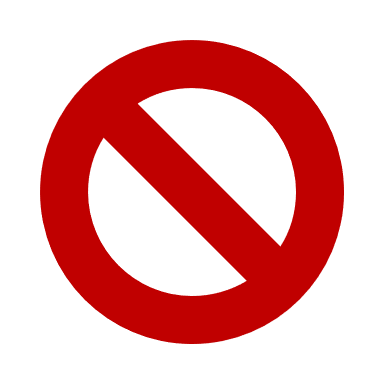 -NO REPORT SUBMITTED-The new Monthly Snapshot provides the quarterly and snapshot data requiredNO LONGER APPLICABLE0Community CorrectionsADVISORY BOARD MEETING MINUTESEach quarter, following the approval of the minutes, email to Program DirectorEach quarter, following the approval of the minutes. Upload via the link provided by your program directorNo later than 15th day of the following month4 ENTITYREPORT TYPEOLD SUBMISSION METHOD2022 SUBMISSION METHODDUE DATETotal # of Reports for CY2022PROBLEM SOLVING COURTSMONTHLY SNAPSHOTPull SRS Report calledMonthly Snapshot – PSC then manually enter into Survey Monkey Pull SRS Report calledMonthly Snapshot – PSC & Submit via the instructions in the Procedural BulletinNo longer entering into survey monkeyLAST TUESDAY OF THE MONTH12PROBLEM SOLVING COURTSQUARTERLY REPORTGrantee pulls 1006 Quarterly Reports files from SRS and uploads 8 excel (.csv) tables to SharePoint (formerly Syncplicity-NO REPORT SUBMITTED-The new Monthly Snapshot provides the quarterly and snapshot data requiredNO LONGER APPLICABLE0PROBLEM SOLVING COURTSADVISORY BOARD MEETING MINUTESEach quarter, following the approval of the minutes and uploads excel (.csv) file as instructed in the corresponding Procedural BulletinNo changesRefer to instructions in the Procedural BulletinNo later than 15th day of the following month4 ENTITYREPORT TYPEOLD SUBMISSION METHOD2022 SUBMISSION METHODDUE DATETotal # of Reports for CY20221006 ENTITIES **Excluding Problem Solving CourtsMONTHLY SNAPSHOTGrantee manually tracks or pulls a system generated report on the number of participants served and manually enters information into Survey Monkey -NO REPORT SUBMITTED-1006 Quarterly Data submission provides snapshot data requiredNO LONGER APPLICABLENo longer entering into survey monkey121006 ENTITIES **Excluding Problem Solving CourtsQUARTERLY REPORTGrantee manually tracks or pulls a system generated report that outlines the data requirements in the 1006 Resource Manual and uploads excel (.csv) file as instructed in the corresponding Procedural Bulletin No changesSubmit via the instructions in the Procedural Bulletin01006 ENTITIES **Excluding Problem Solving CourtsADVISORY BOARD MEETING MINUTESEach quarter, following the approval of the minutes & submit via the instructions in the Procedural BulletinNo changesSubmit via the instructions in the Procedural BulletinNo later than 15th day of the following month4 